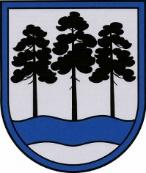 OGRES  NOVADA  PAŠVALDĪBAReģ.Nr.90000024455, Brīvības iela 33, Ogre, Ogres nov., LV-5001tālrunis 65071160, e-pasts: ogredome@ogresnovads.lv, www.ogresnovads.lv                                                                 SAISTOŠIE NOTEIKUMI                                                                               Ogrē2023.gada _________                                           				 	Nr.   /2023                                                                                                                       (protokols Nr.   ;   .)             Par licencēto makšķerēšanu Daugavā lejpus Ķeguma HESIzdoti saskaņā ar Zvejniecības likuma 10.panta                                                                                                                                           piekto daļuI. Vispārīgie jautājumiSaistošie noteikumi nosaka kārtību, kādā tiek organizēta licencētā makšķerēšana Ogres novada teritorijā esošajā Daugavas daļā lejpus Ķeguma hidroelektrostacijas (turpmāk – Ķeguma HES). Tā aptver ūdeņus, kas atrodas Ogres novada administratīvajā teritorijā.Licencēto makšķerēšanu Daugavā lejpus Ķeguma HES organizē Ogres novada pašvaldības  pilnvarotā persona (2021.gada 29.septembra pilnvarojuma līgums Nr. KNP1-3.8/21/6) biedrība “Vides Aizsardzības Asociācija”, kuras juridiskā adrese ir Saules iela 18, Ķegums, Ogres novads, LV-5020, kontakttālrunis +37129411377, e-pasts: atbalsts@inspektori.lv (turpmāk - licencētās makšķerēšanas organizētājs).II. Licencētās makšķerēšanas noteikumiLicencētās makšķerēšanas vieta Daugavā lejpus Ķeguma HES spēkstacijas aizsprosta (1.pielikums), atrodas Daugavas posmā 1000 m lejup pa straumi no Ķeguma HES spēkstacijas aizsprosta (turpmāk – licencētās makšķerēšanas posms), izslēdzot Daugavas posmu, kas ietilpst Ķeguma HES aizsprosta aizsargjoslas zonā, tai skaitā: makšķerēšanai no krasta - 220 metrus lejpus aizsprosta no labā krasta puses un 570 metrus lejpus aizsprosta no kreisā krasta puses; makšķerēšanai no laivas - 435 metrus lejpus aizsprosta no labā krasta puses un 570 metrus lejpus aizsprosta no kreisā krasta puses, ievērojot šo noteikumu 1.pielikumā norādītās aizsargjoslas robežu koordinātes un dabā izvietotās kuģošanas navigācijas zīmes. Licencētās makšķerēšanas posms ir iezīmēts ar krastā izvietotām norādēm par licencētās makšķerēšanas posma sākumu un beigām. Licencētās makšķerēšanas posmā makšķerēšanai no laivām ir jāievēro navigācijas zīmes, kuras ir izvietotas abos Daugavas upes krastos, saskaņā ar Ministru kabineta 2016.gada 9.februāra noteikumiem Nr.92 “Noteikumi par kuģošanas līdzekļu satiksmi iekšējos ūdeņos”.Makšķerēšana licencētās makšķerēšanas posmā notiek visu gadu (izņemot ledus periodu) atbilstoši Ministru kabineta 2015.gada 22.decembra noteikumos Nr. 800 “Makšķerēšanas, vēžošanas un zemūdens medību noteikumi” noteiktajām prasībām, ievērojot šādus papildu nosacījumus:pavasara periodā (no 1. marta līdz 31. maijam) makšķerēšanā aizliegts izmantot spiningu ar mākslīgo vai dabīgo ēsmas zivi;no kopējā atļautā makšķeru skaita (divas makšķeres) aizliegts makšķerēšanai izmantot vairāk kā vienu makšķeri ar dabīgo ēsmas zivi vai tās atdalītu gabalu;aizliegts atstāt jebkurus makšķerēšanas rīkus bez uzraudzības, attālinoties no makšķerēšanas rīkiem tālāk par 25 metriem;licencētās makšķerēšanas vietā ir aizliegts vēžot un nodarboties ar zemūdens medībām, kā arī makšķerēt no ledus.Licencētā makšķerēšana notiek no krasta, izmantojot 10 metru tauvas joslu, un no laivas.Jebkāda veida makšķerēšana Ķeguma HES stingrā režīma zonā (skatīt šo noteikumu 3.punktu un 1. pielikumu) ir aizliegta. III. Licenču veidi, skaits un maksa par licencēmMakšķerēšana licencētās makšķerēšanas posmā atļauta, iegādājoties kādu no šādām licencēm:8.10. Mēneša licences makšķerēšanai no krasta ir derīgas no iegādes datuma līdz nākošā mēneša attiecīgajam datumam.Šo noteikumu 8.3., 8.4. un 8.7.apakšpunktos norādīto licenču makšķerēšanai no laivas iegāde tiek nodrošināta tikai šo noteikumu  16.1. vai 16.2. apakšpunktā norādītajās vietās. Šo noteikumu 8.2., 8.4., 8.6. un 8.9. apakšpunktos norādītās licences par samazinātu maksu ir tiesīgi iegādāties:bērni un pusaudži vecumā līdz 16 gadiem;personas, kuras vecākas par 65 gadiem;personas ar invaliditāti;politiski represētās personas;licencētās makšķerēšanas posmam pieguļošo krasta zemju īpašnieki un viņu ģimenes locekļi;personas no daudzbērnu ģimenēm un ģimenēm, kuru aprūpē ir bērns ar invaliditāti vai pilngadīga persona, kas nav sasniegusi 24 gadu vecumu, ja tai noteikta I vai II invaliditātes grupa, un kurām saskaņā ar valstī īstenoto Latvijas Goda ģimenes apliecības programmu ir piešķirta Latvijas Goda ģimenes apliecība.Iegādājoties licences par samazinātu maksu šo noteikumu 10.punktā norādītās personas licencētās makšķerēšanas organizētājam un/vai zivju resursu aizsardzības un uzraudzības institūciju pārstāvjiem uzrāda personu apliecinošu dokumentu un papildus:11.1.Šo noteikumu 10.1.- 10.4. apakšpunktā norādītās personas – personu apliecinošu dokumentu (pase vai personas apliecība), turklāt personām ar invaliditāti vecumā no 16 līdz 65 gadiem jāuzrāda arī invaliditātes apliecību, bet politiski represētām personām - politiski represētās personas apliecību;11.2.Šo noteikumu 10.5. apakšpunktā norādītās personas - zemesgrāmatas apliecību par attiecīgās personas īpašumtiesībām licencētās makšķerēšanas posmam pieguļošajai krasta zemei, kā arī personu apliecinošu dokumentu.11.3. Šo noteikumu 10.6. apakšpunktā norādītajām personām – jāuzrāda Latvijas Goda ģimenes apliecība.IV. Licenču saturs, noformējums un realizācijaMakšķerēšanas licence satur šādus rekvizītus:12.1. nosaukumu un veidu;12.2. kārtas numuru;12.3. derīguma termiņu;12.4. licences cenu;12.5. makšķerēšanas organizētāja rekvizītus un licencētās makšķerēšanas vietas nosaukumu12.6. licences izsniedzēja parakstu (izņemot elektroniskām licencēm);12.7. saņēmēja vārdu, uzvārdu, personas kodu, tālruņa numuru un saziņai izmantojamo elektroniskā pasta adresi;12.8. izsniegšanas datumu;12.9. licences saņēmēja parakstu (izņemot elektroniskām licencēm)13. Licence ar labojumiem uzskatāma par nederīgu.Visas licences ir iespiestas tipogrāfiski un/vai sagatavotas elektroniski, tiek numurētas pēc to veidiem un cenām un reģistrētas normatīvajos aktos noteiktā kārtībā.Tipogrāfiski sagatavotām un izsniegtām licencēm ir pasaknis, kas paliek licencētās makšķerēšanas organizētājam.Makšķerēšanas licenču tirdzniecības vietas:Ķeguma prosp.2A, Ķegums, Ogres nov., IK STASIS veikalā, LV- 5020, tālr., 28226755 (netiek pārdotas pavasara sezonas licences un licences makšķerēšanai no laivas);Interneta vietnē www.manacope.lv vai mobilā lietotnē “Mana Cope”, sadaļā “Copes kartes un licences” izvēloties attiecīgo ūdenstilpi ir iespēja iegādāties elektroniskās licences jebkurā diennakts laikā.Visi licenču īpašnieki tiek reģistrēti licenču iegādes vietās, norādot vārdu un uzvārdu, licencētās makšķerēšanas datu bāzes izveidei un licenču realizācijas analīzei. Visi dati tiek reģistrēti saskaņā ar normatīvajiem aktiem par personas datu aizsardzību.V. Licenču realizācijā iegūto līdzekļu izlietojumsLicencētās makšķerēšanas organizētājs reizi pusgadā, līdz 10. jūlijam par pirmo pusgadu un līdz 10. janvārim par otro pusgadu, no makšķerēšanas licenču realizācijas iegūtajiem līdzekļiem 20% pārskaita valsts pamatbudžetā Zivju fonda veidošanai.Licencētās makšķerēšanas organizētājs 80% no licenču realizācijā iegūtās kopējās summas izmanto licencētās makšķerēšanas organizēšanai, zivju krājumu papildināšanai, to aizsardzībai un makšķerēšanas vietas infrastruktūras attīstībai. VI. Makšķernieku lomu uzskaites kārtībaVisiem makšķerniekiem, izņemot tos, kuri licenci iegādājušies interneta vietnē www.manacope.lv, uzreiz pēc makšķerēšanas beigām, loms jānorāda licences otrā pusē saskaņā ar lomu uzskaites tabulu (11. pielikums). Ja lomu uzskaites tabulā nepietiek vietas, ierakstus iespējams pārnest jaunā lapā pēc licences otrā pusē esošā parauga.Makšķerniekiem, kuri iegādājušies tipogrāfiski iespiestās licences, informāciju par izmantotajām licencēm (lomu atskaites), kā arī par tām licencēm, kurām beidzies derīguma termiņš, vai gadījumos, ja loms nav iegūts/paturēts, nepieciešams nodot 5 (piecu) dienu laikā pēc makšķerēšanas beigām to iegādes vietā vai arī nosūtot pa pastu biedrībai “Vides Aizsardzības Asociācija” (adrese: Saules iela 18, Ķegums, Ogres novads, LV-5020).Visiem makšķerniekiem, kuri licenci iegādājušies interneta vietnē www.manacope.lv, par licencētajā makšķerēšanā iegūtajiem lomiem vai gadījumiem, ja loms nav iegūts/paturēts vai licence nav izmantota, ir jāiesniedz šajā vietnē atrodamā noteikta parauga elektroniska lomu atskaite, bet ne vēlāk kā 5 dienu laikā pēc makšķerēšanas licences derīguma termiņa beigām.Ja makšķernieks licenci iegādājies pats no sava lietotāja profila tīmekļvietnē www.manacope.lv , licences lomu atskaiti nodod no šīs tīmekļvietnes lietotāja profila sadaļas “Mani pirkumi” (ja licencei nav beidzies derīguma termiņš) vai “Pirkumu vēsture” (ja licencei beidzies derīguma termiņš).Ja makšķerniekam licenci interneta vietnē iegādājusies cita persona, licences loma atskaite jāiesniedz izmantojot licences pirkuma e-pastā norādīto saiti lomu atskaites iesniegšanai.Licencētās makšķerēšanas organizētājs reģistrē personas, kas ir pārkāpušas šo noteikumu noteikto lomu uzskaites kārtību, un, izmantojot licencē norādīto tālruņa numuru vai elektroniskā pasta adresi, paziņo par nepieciešamību 14 dienu laikā iesniegt loma pārskatu. Ja minētajā termiņā loma pārskats nav iesniegts, organizētājs par konstatēto pārkāpumu informē zivju resursu aizsardzības un uzraudzības iestādes.Licencētās makšķerēšanas organizētājs līdz nākamā gada 1. februārim iesniedz valsts zinātniskajam institūtam “Pārtikas drošības, dzīvnieku veselības un vides zinātniskais institūts “BIOR”” (turpmāk - institūts) pārskatu par realizēto licenču veidiem, skaitu un iegūtajiem makšķernieku lomiem par iepriekšējo gadu, pamatojoties uz iesniegto licenču lomu atskaišu datiem.VII. Licencētās makšķerēšanas organizētāja pienākumi un atbildībaPapildus Ministru kabineta 2015.gada 22.decembra noteikumu Nr.799 “Licencētās makšķerēšanas, vēžošanas un zemūdens medību kārtība” noteiktajam, licencētās makšķerēšanas organizētājam ir šādas tiesības un pienākumi:uzskaitīt un realizēt makšķerēšanas licences atbilstoši normatīvajos aktos noteiktajām prasībām, reģistrēt realizētās un izsniegtās makšķerēšanas licences uzskaites žurnālā;nodrošināt līdzekļu, kas iegūti, realizējot makšķerēšanas licences, izlietošanu atbilstoši šo noteikumu V nodaļai;veikt makšķernieku lomu uzskaiti atbilstoši šo noteikumu VI nodaļā noteiktajai kārtībai un sniegt ziņas institūtam saskaņā ar šo noteikumu 29. punktu;nodrošināt vides uzkopšanu 10 metru platā krasta joslā licencētās makšķerēšanas vietā;iesniegt Lauku atbalsta dienestā pārskatu par realizēto makšķerēšanas licenču skaitu un licenču veidiem, iegūtajiem naudas līdzekļiem un to izlietojumu divas reizes gadā – par katru iepriekšējo pusgadu – attiecīgi līdz 15. jūlijam un 15. janvārim;uzskaitīt interneta vietnē www.manacope.lv pārdotās licences hronoloģiskā secībā elektroniski par katru pusgadu un pēc katra pusgada noslēguma veikt attiecīgā pusgada elektroniski uzskaitīto licenču saraksta izdruku, nodrošinot izdrukāto licenču sarakstu uzglabāšanu kopā ar licenču uzskaites žurnālu;noteikt atbildīgo personu, kas ir ieguvusi sabiedriskā vides inspektora vai pašvaldības pilnvarotās personas statusu un piedalās vides un zivju resursu aizsardzības un uzraudzības pasākumos;katru gadu līdz 31. decembrim iesniegt Valsts vides dienestā pārskatu par veiktajiem dabas aizsardzības, kontroles un zivju resursu papildināšanas (ja tas ir paredzēts) pasākumiem, kā arī informāciju par licencētās makšķerēšanas organizēšanai nepieciešamās infrastruktūras izveidošanu un uzturēšanu atbilstoši Ministru kabineta noteikumu Nr. 799 “Licencētās makšķerēšanas, vēžošanas un zemūdens medību kārtība” 2. pielikumam;izvietot informatīvas zīmes licencētās makšķerēšanas posmā;papildināt zivju krājumus Daugavā licencētās makšķerēšanas vietā, ja tas ir paredzēts saskaņā ar institūta rekomendācijām.Makšķernieks, atrodoties licencētās makšķerēšanas vietā, pats atbild par savu drošību, tai skaitā, ja uziet vai atrodas uz ledus (makšķerēšana no ledus licencētās makšķerēšanas posmā ir aizliegta atbilstoši šo noteikumu 5.4. apakšpunktam).VIII. Licencētās makšķerēšanas organizētāja pasākumu plāns zivju resursu saglabāšanai, papildināšanai, aizsardzībai un prasību kontroleLicencētās makšķerēšanas organizētājs, ievērojot zinātniskās rekomendācijas un zivju uzskaišu rezultātus, apkārtējās vides un zivju resursu aizsardzības vajadzības, izstrādā un īsteno pasākumu plānu zivju resursu atjaunošanai, papildināšanai un aizsardzībai licencētās makšķerēšanas vietā Daugavas upē, lejpus Ķeguma HES no 2023. gada 1. janvāra līdz 2027. gada 31. decembrim, kas ietver:ierobežot malu zvejniecību, kontrolēt makšķerēšanu regulējošo normatīvo aktu ievērošanu un pārbaudīt makšķerēšanas licences;nodrošināt regulāru licencētās makšķerēšanas teritorijas, Daugavas upes lejpus Ķeguma HES tauvas joslas, sakopšanu;atbilstoši ieņēmumiem no licencētās makšķerēšanas un institūta rekomendācijām piedalīties zivju krājumu papildināšanas un dabiskā nārsta aizsardzības pasākumos.IX. Noslēguma jautājumsŠie noteikumi ir spēkā  līdz 2027.gada 31.decembrim.1. pielikumsOgres novada pašvaldības _._.2023. saistošajiem noteikumiem Nr._/2023Daugavas upes shēma ar licencētās makšķerēšanas vietas robežām lejpus Ķeguma HES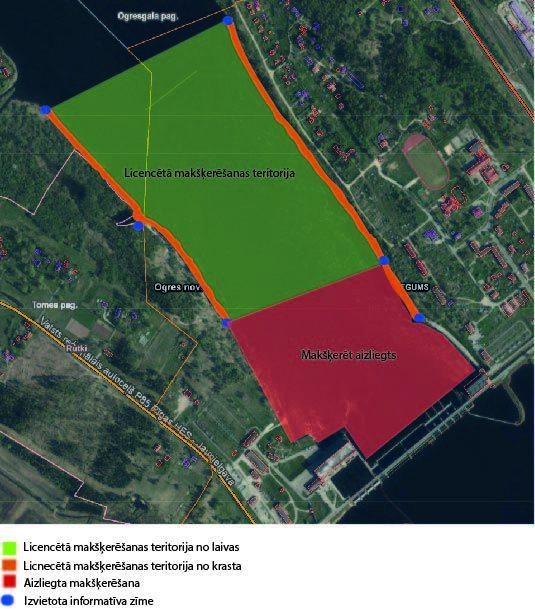 2. pielikumsOgres novada pašvaldības _._.2023. saistošajiem noteikumiem Nr._/2023Licenču paraugi3. pielikumsOgres novada pašvaldības _._.2023. saistošajiem noteikumiem Nr._/2023Licenču paraugi4. pielikumsOgres novada pašvaldības _._.2023. saistošajiem noteikumiem Nr._/2023Licenču paraugi




































5. pielikumsOgres novada pašvaldības _._.2023. saistošajiem noteikumiem Nr._/2023Licenču paraugi6. pielikumsOgres novada pašvaldības _._.2023. saistošajiem noteikumiem Nr._/2023Licenču paraugi7. pielikumsOgres novada pašvaldības _._.2023. saistošajiem noteikumiem Nr._/2023Licenču paraugi8. pielikumsOgres novada pašvaldības _._.2023. saistošajiem noteikumiem Nr._/2023Licenču paraugi9. pielikumsOgres novada pašvaldības _._.2023. saistošajiem noteikumiem Nr._/2023Licenču paraugi10. pielikumsOgres novada pašvaldības _._.2023. saistošajiem noteikumiem Nr._/2023Licenču paraugi11. pielikumsOgres novada pašvaldības _._.2023. saistošajiem noteikumiem Nr._/2023Lomu uzskaites tabulas paraugs Licencētās makšķerēšanas organizētājs reģistrē personas, kas ir pārkāpušas šo noteikumos paredzēto lomu uzskaites kārtību, un, izmantojot licencē norādīto tālruņa numuru vai elektroniskā pasta adresi, paziņo par nepieciešamību 14 dienu laikā iesniegt loma pārskatu. Ja minētajā termiņā loma pārskats nav iesniegts, organizētājs par konstatēto pārkāpumu informē zivju resursu aizsardzības un uzraudzības iestādes. Pēc licenču saņemšanas notiek tajās fiksēto datu apstrāde un apkopošana analoģiska satura elektroniskajā tabulā, un dati tiek iesniegti institūtam zivju krājumu stāvokļa novērtēšanai. Visi dati tiek reģistrēti saskaņā ar normatīvajiem aktiem par personas datu aizsardzību.Licences nosaukumsLicences cena(EUR)8.1.Vienas dienas licence makšķerēšanai (arī ar spiningu) no krasta laika periodā no 1.jūnija līdz 28.(29.) februārim (2.pielikums)4,008.2.Vienas dienas licence makšķerēšanai (arī ar spiningu) no krasta laika periodā no 1.jūnija līdz 28.(29.) februārim par samazinātu maksu (3.pielikums)2,008.3.Vienas dienas licence makšķerēšanai no laivas (arī ar spiningu) laika periodā no 1.jūnija līdz 28.(29.) februārim  (4.pielikums)7,008.4.Vienas dienas licence makšķerēšanai no laivas (arī ar spiningu) laika periodā no 1.jūnija līdz 28. (29.) februārim par samazinātu maksu (5. pielikums)5,008.5.Pavasara sezonas vienas dienas licence makšķerēšanai (izņemot makšķerēšanu ar spiningu ar mākslīgo vai dabīgo ēsmas zivi) no krasta laika periodā no 1. marta līdz 31. maijam (6. pielikums)10,008.6.Pavasara sezonas vienas dienas licence makšķerēšanai (izņemot makšķerēšanu ar spiningu ar mākslīgo vai dabīgo ēsmas zivi) no krasta laika periodā no 1. marta līdz 31. maijam par samazinātu maksu (7. pielikums)7,008.7.Pavasara sezonas vienas dienas licence makšķerēšanai no laivas (izņemot makšķerēšanu ar spiningu ar mākslīgo vai dabīgo ēsmas zivi) laika periodā no 1. maija līdz 31. maijam (8. pielikums)15,008.8.Mēneša licence makšķerēšanai no krasta (arī ar spiningu) laika periodā no 1.jūnija līdz 28. (29.) februārim (9. Pielikums) ⃰50,008.9.Mēneša licence makšķerēšanai no krasta (arī ar spiningu) laika periodā no 1.jūnija līdz 28. (29.) februārim par samazinātu maksu (10. pielikums)*30,00Biedrība „Vides Aizsardzības Asociācija” (Pasta adrese: Saules iela 18, Ķegums, LV 5020, tālrunis 29411377, reģistrācijas Nr. 50008135431)Vienas dienas licence makšķerēšanai (arī ar spiningu) no krasta laika periodā no 1. jūnija līdz 28. (29.) februārim Cena 4,00 EUR                                                                VAS 00001Licence izsniegta _________________________________________                                                               (licences saņēmēja vārds, uzvārds)Daugavā lejpus Ķeguma HES licencētās makšķerēšanas vieta202__. gada _____________________.                        (makšķerēšanas datums)Ar Ogres novada pašvaldības saistošajiem noteikumiem “Par licencēto makšķerēšanu Daugavā lejpus Ķeguma HES” iepazīstināju augstākminēto makšķernieku

 ____________________________________________.(licences izsniedzēja paraksts)Ar Ogres novada pašvaldības saistošajiem noteikumiem “Par licencēto makšķerēšanu Daugavā lejpus Ķeguma HES” iepazinos un apņemos pildīt tā nosacījumus 

__________________________________________.                                                                (makšķernieka paraksts)Licence izsniegta 202__. gada _____________________.                                                                      (licences izsniegšanas datums)Lūdzam licenci ar aizpildītu lomu uzskaites tabulu 5 (piecu) dienu laikā pēc makšķerēšanas beigām nodot licenču tirdzniecības vietā (ja iegāde veikta interneta vietnē www.manacope.lv vai mobilā lietotnē “Mana Cope”, tad attiecīgi nodot šajā vietnē) vai nosūtīt pa pastu biedrībai „Vides Aizsardzības Asociācija” (adrese licences augšpusē) līdz 202__. gada _______________.                (datums)Licencētās makšķerēšanas vietā darbojas video novērošana maluzvejniecības novēršanai. Biedrība „Vides Aizsardzības Asociācija” (Pasta adrese: Saules iela 18, Ķegums, LV 5020, tālrunis 29411377, reģistrācijas Nr. 50008135431)Vienas dienas licence makšķerēšanai (arī ar spiningu) no krasta laika periodā no 1. jūnija līdz 28. (29.) februārimPASAKNISCena 4,00 EURVAS 00001Izsniegta _________________Makšķernieka vārds _________________uzvārds202__. gada ________________(datums)Licence nodota laikā:□ jā                          □ nēKonstatēti pārkāpumi:□ jā                          □ nēBiedrība „Vides Aizsardzības Asociācija” (Pasta adrese: Saules iela 18, Ķegums, LV 5020, tālrunis 29411377, reģistrācijas Nr. 50008135431)Vienas dienas licence makšķerēšanai (arī ar spiningu) no krasta laika periodā no 1. jūnija līdz 28. (29.) februārim par samazinātu maksuCena 2,00 EUR                                                                 SAS 00001Licence izsniegta _________________________________________                                                               (licences saņēmēja vārds, uzvārds)Daugavā lejpus Ķeguma HES licencētās makšķerēšanas vieta202__. gada _____________________.                        (makšķerēšanas datums)Ar Ogres novada pašvaldības saistošajiem noteikumiem “Par licencēto makšķerēšanu Daugavā lejpus Ķeguma HES” iepazīstināju augstākminēto makšķernieku

 ____________________________________________.                                 (licences izsniedzēja paraksts)Ar Ogres novada pašvaldības saistošajiem noteikumiem “Par licencēto makšķerēšanu Daugavā lejpus Ķeguma HES” iepazinos un apņemos pildīt tā nosacījumus 

__________________________________________.                                                                (makšķernieka paraksts)Licence izsniegta 202__. gada _____________________.                                                                       (licences izsniegšanas datums)Lūdzam licenci ar aizpildītu lomu uzskaites tabulu 5 (piecu) dienu laikā pēc makšķerēšanas beigām nodot licenču tirdzniecības vietā (ja iegāde veikta interneta vietnē www.manacope.lv vai mobilā lietotnē “Mana Cope”, tad attiecīgi nodot šajā vietnē) vai nosūtīt pa pastu biedrībai „Vides Aizsardzības Asociācija” (adrese licences augšpusē) līdz 202__. gada _______________.                (datums)Licencētās makšķerēšanas vietā darbojas video novērošana maluzvejniecības novēršanai. Biedrība „Vides Aizsardzības Asociācija” (Pasta adrese: Saules iela 18, Ķegums, LV 5020, tālrunis 29411377, reģistrācijas Nr. 50008135431)Vienas dienas licence makšķerēšanai (arī ar spiningu) no krasta periodā no 1. jūnija līdz 28. (29.) februārim par samazinātu maksuPASAKNISCena 2,00 EURSAS 00001Izsniegta _________________makšķernieka vārds ________________________uzvārds202__.gada ________________(datums)Licence nodota laikā:□ jā                          □ nēKonstatēti pārkāpumi:□ jā                          □ nēBiedrība „Vides Aizsardzības Asociācija” (Pasta adrese: Saules iela 18, Ķegums, LV 5020, tālrunis 29411377, reģistrācijas Nr. 50008135431)Vienas dienas licence makšķerēšanai no laivas (arī ar spiningu) laika periodā no 1. jūnija līdz 28. (29.) februārimCena 7,00 EUR                                                                  LAS 00001Licence izsniegta _________________________________________                                                               (licences saņēmēja vārds, uzvārds)Daugavā lejpus Ķeguma HES licencētās makšķerēšanas vieta202_. gada _____________________.                        (makšķerēšanas datums)Ar Ogres novada pašvaldības saistošajiem noteikumiem “Par licencēto makšķerēšanu Daugavā lejpus Ķeguma HES” iepazīstināju augstāk minēto makšķernieku 

____________________________________________.                                 (licences izsniedzēja paraksts)Ar licencētās makšķerēšanas Ogres novada pašvaldības saistošajiem noteikumiem “Par licencēto makšķerēšanu Daugavā lejpus Ķeguma HES” iepazinos un apņemos pildīt tā nosacījumus__________________________________________.                                                                (makšķernieka paraksts)Licence izsniegta 202__. gada _____________________.                                                                       (licences izsniegšanas datums)Lūdzam licenci ar aizpildītu lomu uzskaites tabulu 5 (piecu) dienu laikā pēc makšķerēšanas beigām nodot licenču tirdzniecības vietā (ja iegāde veikta interneta vietnē www.manacope.lv vai mobilā lietotnē “Mana Cope”, tad attiecīgi nodot šajā vietnē) vai nosūtīt pa pastu biedrībai „Vides Aizsardzības Asociācija” (adrese licences augšpusē) līdz 202__. gada _______________.                (datums)Licencētās makšķerēšanas vietā darbojas video novērošana maluzvejniecības novēršanai. Biedrība „Vides Aizsardzības Asociācija” (Pasta adrese: Saules iela 18, Ķegums, LV 5020, tālrunis 29411377, reģistrācijas Nr. 50008135431)Vienas dienas licence makšķerēšanai no laivas (arī ar spiningu) laika periodā no 1. jūnija līdz 28. (29.) februārimPASAKNISCena 7,00 EURLAS 00001Izsniegta _________________makšķernieka vārds _____________________uzvārds202__.gada ________________(datums)Licence nodota laikā:□ jā                          □ nēKonstatēti pārkāpumi:□ jā                          □ nēBiedrība „Vides Aizsardzības Asociācija” (Pasta adrese: Saules iela 18, Ķegums, LV 5020, tālrunis 29411377, reģistrācijas Nr. 50008135431)Vienas dienas licence makšķerēšanai no laivas (arī ar spiningu) laika periodā no 1. jūnija līdz 28. (29.) februārim par samazinātu maksuCena 5,00 EUR                                                                  GAS 00001Licence izsniegta _________________________________________                                                               (licences saņēmēja vārds, uzvārds)Daugavā lejpus Ķeguma HES licencētās makšķerēšanas vieta202__. gada _____________________.                        (makšķerēšanas datums)Ar  Ogres novada pašvaldības saistošajiem noteikumiem “Par licencēto makšķerēšanu Daugavā lejpus Ķeguma HES” iepazīstināju augstāk minēto makšķernieku 
___________________________________.                                 (licences izsniedzēja paraksts)Ar  Ogres novada pašvaldības saistošajiem noteikumiem “Par licencēto makšķerēšanu Daugavā lejpus Ķeguma HES” iepazinos un apņemos pildīt tā nosacījumus 

________________________________.                                                                (makšķernieka paraksts)Licence izsniegta 202__. gada _____________________.                                                                       (licences izsniegšanas datums)Lūdzam licenci ar aizpildītu lomu uzskaites tabulu 5 (piecu) dienu laikā pēc makšķerēšanas beigām nodot licenču tirdzniecības vietā (ja iegāde veikta interneta vietnē www.manacope.lv vai mobilā lietotnē “Mana Cope”, tad attiecīgi nodot šajā vietnē) vai nosūtīt pa pastu biedrībai „Vides Aizsardzības Asociācija” (adrese licences augšpusē) līdz 202__. gada _______________.                (datums)Licencētās makšķerēšanas vietā darbojas video novērošana maluzvejniecības novēršanai. Biedrība „Vides Aizsardzības Asociācija” (Pasta adrese: Saules iela 18, Ķegums, LV 5020, tālrunis 29411377, reģistrācijas Nr. 50008135431)Vienas dienas licence makšķerēšanai no laivas (arī ar spiningu) laika periodā no 1. jūnija līdz 28. (29.) februārim par samazinātu maksuPASAKNISCena 5,00 EURGAS 00001Izsniegta _________________makšķernieka vārds _____________________uzvārds202__.gada ________________(datums)Licence nodota laikā:□ jā                          □ nēKonstatēti pārkāpumi:□ jā                          □ nēBiedrība „Vides Aizsardzības Asociācija” (Pasta adrese: Saules iela 18, Ķegums, LV 5020, tālrunis 29411377, reģistrācijas Nr. 50008135431)Pavasara sezonas vienas dienas licence makšķerēšanai (izņemot makšķerēšanu ar spiningu ar mākslīgo vai dabīgo ēsmas zivi) no krasta laika periodā no 1. marta līdz 31. maijamCena 10,00 EUR                                                                  PAV 00001Licence izsniegta _________________________________________                                                               (licences saņēmēja vārds, uzvārds)Daugavā lejpus Ķeguma HES licencētās makšķerēšanas vieta202__. gada _____________________.                        (makšķerēšanas datums)Ar Ogres novada pašvaldības saistošajiem noteikumiem “Par licencēto makšķerēšanu Daugavā lejpus Ķeguma HES” iepazīstināju augstākminēto makšķernieku 
__________________________________.                                 (licences izsniedzēja paraksts)Ar Ogres novada pašvaldības saistošajiem noteikumiem “Par licencēto makšķerēšanu Daugavā lejpus Ķeguma HES”  iepazinos un apņemos pildīt tā nosacījumus ___________________________________________.                                                                (makšķernieka paraksts)Licence izsniegta 202__. gada _____________________.                                                                       (licences izsniegšanas datums)Lūdzam licenci ar aizpildītu lomu uzskaites tabulu 5 (piecu) dienu laikā pēc makšķerēšanas beigām nodot licenču tirdzniecības vietā (ja iegāde veikta interneta vietnē www.manacope.lv vai mobilā lietotnē “Mana Cope”, tad attiecīgi nodot šajā vietnē) vai nosūtīt pa pastu biedrībai „Vides Aizsardzības Asociācija” (adrese licences augšpusē) līdz 202__. gada _______________.                (datums)Licencētās makšķerēšanas vietā darbojas video novērošana maluzvejniecības novēršanai. Biedrība „Vides Aizsardzības Asociācija” (Pasta adrese: Saules iela 18, Ķegums, LV 5020, tālrunis 29411377, reģistrācijas Nr. 50008135431)Pavasara sezonas vienas dienas licence makšķerēšanai (izņemot makšķerēšanu ar spiningu ar mākslīgo vai dabīgo ēsmas zivi) no krasta laika periodā no 1.marta līdz 31. maijamPASAKNISCena 10,00 EURPAV 00001Izsniegta _________________makšķernieka vārds _____________________uzvārds202__.gada ________________(datums)Licence nodota laikā:□ jā                          □ nēKonstatēti pārkāpumi:□ jā                          □ nēBiedrība „Vides Aizsardzības Asociācija” (Pasta adrese: Saules iela 18, Ķegums, LV 5020, tālrunis 29411377, reģistrācijas Nr. 50008135431)Pavasara sezonas vienas dienas licence makšķerēšanai  (izņemot makšķerēšanu ar spiningu ar mākslīgo vai dabīgo ēsmas zivi) no krasta laika periodā no 1. marta līdz 31. maijam par samazinātu maksuCena 7,00 EUR                                                                  PAV 00001Licence izsniegta _________________________________________                                                               (licences saņēmēja vārds, uzvārds)Daugavā lejpus Ķeguma HES licencētās makšķerēšanas vieta202__. gada _____________________.                        (makšķerēšanas datums)Ar Ogres novada pašvaldības saistošajiem noteikumiem “Par licencēto makšķerēšanu Daugavā lejpus Ķeguma HES”  iepazīstināju augstākminēto makšķernieku ____________________________________________.                                 (licences izsniedzēja paraksts)Ar Ogres novada pašvaldības saistošajiem noteikumiem “Par licencēto makšķerēšanu Daugavā lejpus Ķeguma HES”  iepazinos un apņemos pildīt tā nosacījumus ___________________________________________.                                                                (makšķernieka paraksts)Licence izsniegta 202__. gada _____________________.                                                                       (licences izsniegšanas datums)Lūdzam licenci ar aizpildītu lomu uzskaites tabulu 5 (piecu) dienu laikā pēc makšķerēšanas beigām nodot licenču tirdzniecības vietā (ja iegāde veikta interneta vietnē www.manacope.lv vai mobilā lietotnē “Mana Cope”, tad attiecīgi nodot šajā vietnē) vai nosūtīt pa pastu biedrībai „Vides Aizsardzības Asociācija” (adrese licences augšpusē) līdz 202__. gada _______________.                (datums)Licencētās makšķerēšanas vietā darbojas video novērošana maluzvejniecības novēršanai. Biedrība „Vides Aizsardzības Asociācija” (Pasta adrese: Saules iela 18, Ķegums, LV 5020, tālrunis 29411377, reģistrācijas Nr. 50008135431)Pavasara sezonas vienas dienas licence makšķerēšanai (izņemot makšķerēšanu ar spiningu ar mākslīgo vai dabīgo ēsmas zivi) no krasta laika periodā no 1. marta līdz 31. maijam par samazinātu maksuPASAKNISCena 7,00 EURPAV 00001Izsniegta _________________makšķernieka vārds __________________uzvārds202__.gada ________________(datums)Licence nodota laikā:□ jā                          □ nēKonstatēti pārkāpumi:□ jā                          □ nēBiedrība „Vides Aizsardzības Asociācija” (Pasta adrese: Saules iela 18, Ķegums, LV 5020, tālrunis 29411377, reģistrācijas Nr. 50008135431)Pavasara sezonas vienas dienas licence makšķerēšanai  no laivas (izņemot makšķerēšanu ar spiningu ar mākslīgo vai dabīgo ēsmas zivi) laika periodā no 1. maija līdz 31. maijamCena 15,00 EUR                                                                LAP 00001Licence izsniegta _________________________________________                                                               (licences saņēmēja vārds, uzvārds)Daugavā lejpus Ķeguma HES licencētās makšķerēšanas vieta202__. gada _____________________.                        (makšķerēšanas datums)Ar Ogres novada pašvaldības saistošajiem noteikumiem “Par licencēto makšķerēšanu Daugavā lejpus Ķeguma HES”  iepazīstināju augstāk minēto makšķernieku ____________________________________________.                                 (licences izsniedzēja paraksts)Ar Ogres novada pašvaldības saistošajiem noteikumiem “Par licencēto makšķerēšanu Daugavā lejpus Ķeguma HES” iepazinos un apņemos pildīt tā nosacījumus:______________________________.                                                                (makšķernieka paraksts)Licence izsniegta 202__. gada _____________________.                                                                       (licences izsniegšanas datums)Lūdzam licenci ar aizpildītu lomu uzskaites tabulu 5 (piecu) dienu laikā pēc makšķerēšanas beigām nodot licenču tirdzniecības vietā (ja iegāde veikta interneta vietnē www.manacope.lv vai mobilā lietotnē “Mana Cope”, tad attiecīgi nodot šajā vietnē) vai nosūtīt pa pastu biedrībai „Vides Aizsardzības Asociācija” (adrese licences augšpusē) līdz 202__. gada _______________.                (datums)Licencētās makšķerēšanas vietā darbojas video novērošana maluzvejniecības novēršanai. Biedrība „Vides Aizsardzības Asociācija” (Pasta adrese: Saules iela 18, Ķegums, LV 5020, tālrunis 29411377, reģistrācijas Nr. 50008135431)Pavasara sezonas vienas dienas licence makšķerēšanai  no laivas (izņemot makšķerēšanu ar spiningu ar mākslīgo vai dabīgo ēsmas zivi) laika periodā no 1. maija līdz 31. maijamPASAKNISCena 15,00 EURLAP 00001Izsniegta _________________makšķernieka vārds ____________________uzvārds202__.gada ________________(datums)Licence nodota laikā:□ jā                          □ nēKonstatēti pārkāpumi:□ jā                          □ nēBiedrība „Vides Aizsardzības Asociācija” (Pasta adrese: Saules iela 18, Ķegums, LV 5020, tālrunis 29411377, reģistrācijas Nr. 50008135431)Mēneša licence makšķerēšanai no krasta (arī ar spiningu) laika periodā no 1. jūnija līdz 28. (29.) februārim Cena 50,00 EUR                                                               MEN 00001Licence izsniegta _________________________________________                                                                           (licences saņēmēja vārds, uzvārds)Daugavā lejpus Ķeguma HES licencētās makšķerēšanas vietaAr Ogres novada pašvaldības saistošajiem noteikumiem “Par licencēto makšķerēšanu Daugavā lejpus Ķeguma HES” iepazīstināju augstāk minēto makšķernieku ____________________________________________.                                              (licences izsniedzēja paraksts)Ar Ogres novada pašvaldības saistošajiem noteikumiem “Par licencēto makšķerēšanu Daugavā lejpus Ķeguma HES” iepazinos un apņemos pildīt tā nosacījumus ___________________________________________.                                                                                 (makšķernieka paraksts)Licence izsniegta 202__. gada _____________________.()Licence derīga no 202__. gada _____________________līdz 202__.gada ___________________.(licences derīguma termiņšLūdzam licenci ar aizpildītu lomu uzskaites tabulu 5 (piecu) dienu laikā pēc makšķerēšanas beigām nodot licenču tirdzniecības vietā (ja iegāde veikta interneta vietnē www.manacope.lv vai mobilā lietotnē “Mana Cope”, tad attiecīgi nodot šajā vietnē) vai nosūtīt pa pastu biedrībai „Vides Aizsardzības Asociācija” (adrese licences augšpusē) līdz 202__. gada _______________.      (datums)Licencētās makšķerēšanas vietā darbojas video novērošana maluzvejniecības novēršanai. Biedrība „Vides Aizsardzības Asociācija” (Pasta adrese: Saules iela 18, Ķegums, LV 5020, tālrunis 29411377, reģistrācijas Nr. 50008135431)Mēneša licence makšķerēšanai no krasta (arī ar spiningu) periodā no 1. jūnija līdz 28. (29.) februārimPASAKNISCena 50,00 EUR                                                               MEN 00001Izsniegta ____________________makšķernieka vārds ____________________uzvārds202__.gada ________________                                     (datums)Līdz 202__.gada _____________                                    (datums)Licence nodota laikā:□ jā                          □ nēKonstatēti pārkāpumi:□ jā                          □ nēBiedrība „Vides Aizsardzības Asociācija” (Pasta adrese: Saules iela 18, Ķegums, LV 5020, tālrunis 29411377, reģistrācijas Nr. 50008135431)Mēneša licence makšķerēšanai no krasta (arī ar spiningu) laika periodā no 1. jūnija līdz 28. (29.) februārim  par samazinātu maksuCena 30,00 EUR                                                               SEN 00001Licence izsniegta _________________________________________                                                                           (licences saņēmēja vārds, uzvārds)Daugavā lejpus Ķeguma HES licencētās makšķerēšanas vietaAr Ogres novada pašvaldības saistošajiem noteikumiem “Par licencēto makšķerēšanu Daugavā lejpus Ķeguma HES” iepazīstināju augstāk minēto makšķernieku ____________________________________________.                                              (licences izsniedzēja paraksts)Ar Ogres novada pašvaldības saistošajiem noteikumiem “Par licencēto makšķerēšanu Daugavā lejpus Ķeguma HES” iepazinos un apņemos pildīt tā nosacījumus ___________________________________________.                                                                                 (makšķernieka paraksts)Licence izsniegta 202__. gada _____________________.()Licence derīga no 202__. gada _____________________līdz 202__.gada ___________________.(licences derīguma termiņš)Lūdzam licenci ar aizpildītu lomu uzskaites tabulu 5 (piecu) dienu laikā pēc makšķerēšanas beigām nodot licenču tirdzniecības vietā (ja iegāde veikta interneta vietnē www.manacope.lv vai mobilā lietotnē “Mana Cope”, tad attiecīgi nodot šajā vietnē) vai nosūtīt pa pastu biedrībai „Vides Aizsardzības Asociācija” (adrese licences augšpusē) līdz 202__. gada _______________.      (datums)Licencētās makšķerēšanas vietā darbojas video novērošana maluzvejniecības novēršanai. Biedrība „Vides Aizsardzības Asociācija” (Pasta adrese: Saules iela 18, Ķegums, LV 5020, tālrunis 29411377, reģistrācijas Nr. 50008135431)Mēneša licence makšķerēšanai no krasta (arī ar spiningu) laika periodā no 1. jūnija līdz 28. (29.) februārim par samazinātu maksuPASAKNISCena 30,00 EUR                                                               SEN 00001Izsniegta ____________________makšķernieka vārds ____________________uzvārds202__.gada ________________                                     (datums)Līdz 202__.gada _____________                                    (datums)Licence nodota laikā:□ jā                          □ nēKonstatēti pārkāpumi:□ jā                          □ nēLomu uzskaites tabulaLomu uzskaites tabulaLomu uzskaites tabulaLomu uzskaites tabulaPiezīmesMakšķerēšanas datumsZivs sugaSkaitsKopējais svarsPiezīmesPiezīmesPiezīmesPiezīmesPiezīmesPiezīmesPiezīmesPiezīmesPiezīmesPiezīmesNepieciešamības gadījumā ierakstus var pārnest jaunā lapā pēc šī parauga. Lūdzam ievērot licences ar aizpildītu lomu uzskaites tabulu nodošanas termiņu!Nepieciešamības gadījumā ierakstus var pārnest jaunā lapā pēc šī parauga. Lūdzam ievērot licences ar aizpildītu lomu uzskaites tabulu nodošanas termiņu!Nepieciešamības gadījumā ierakstus var pārnest jaunā lapā pēc šī parauga. Lūdzam ievērot licences ar aizpildītu lomu uzskaites tabulu nodošanas termiņu!Nepieciešamības gadījumā ierakstus var pārnest jaunā lapā pēc šī parauga. Lūdzam ievērot licences ar aizpildītu lomu uzskaites tabulu nodošanas termiņu!Piezīmes